EMEIEF BAIRRO TAQUARA BRANCANOME:_____________________________________________________SEGUNDA FEIRA – 12 DE JULHO  2021.CORPO, GESTOS E MOVIMENTOSOBJETIVO: DESENVOLVER A ATENÇÃO E A COORDENAÇÃO MOTORA, CANTANDO E IMITANDO  OS MOVIMENTOS PROPOSTOS NA MÚSICA. 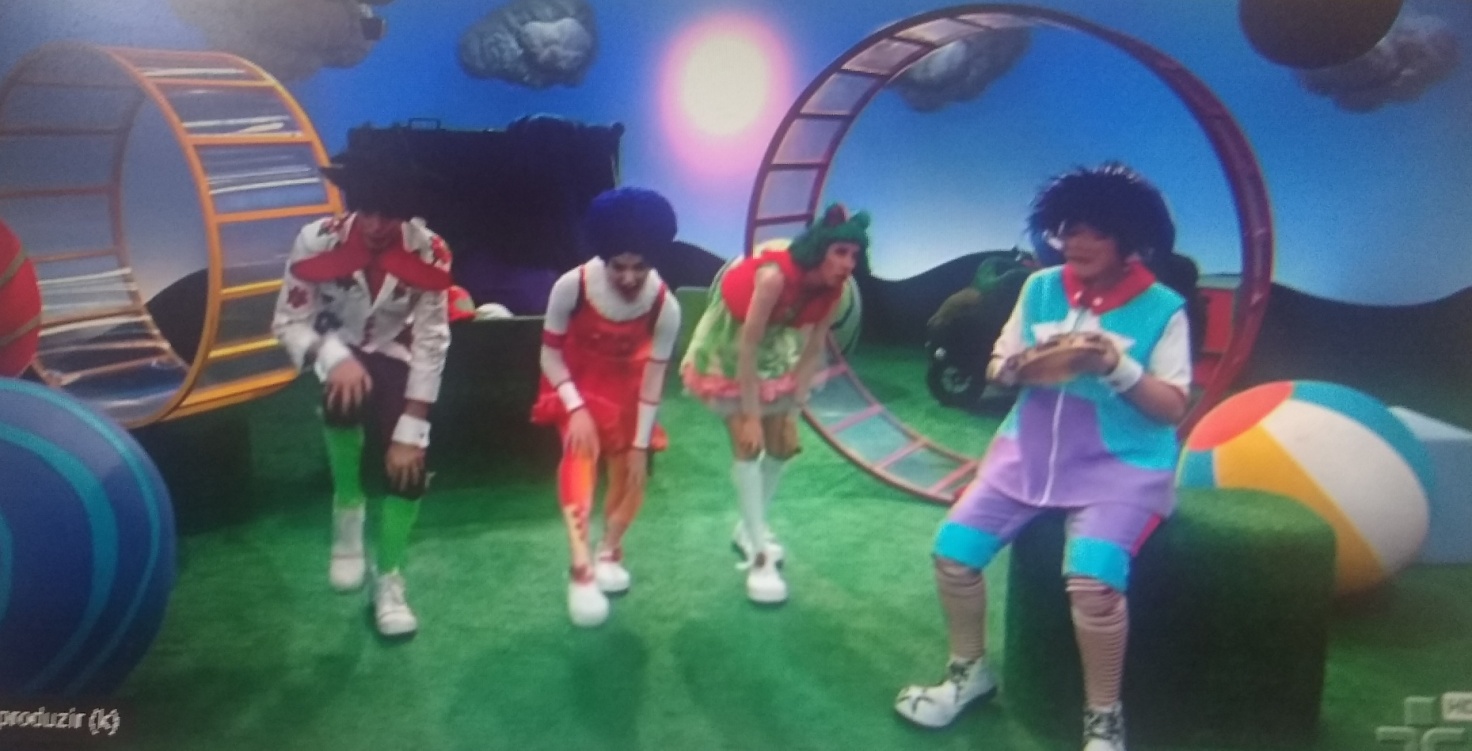 1 - PRIMEIRO VAMOS ASSISTIR O VÍDEO, OBSERVANDO TODOS OS MOVIMENTOS.2 - A SEGUIR VAMOS OUVIR NOVAMENTE MAS AGORA IMITANDO OS MOVIMENTOS.                                         HTTPS://YOUTU.BE/ZHVWVO9BFV0ATIVIDADE : AGORA DESENHE UMA TARTARUGA RODEADA DE CRIANÇAS.NÃO ESQUEÇA DE ESCREVER O SEU NOME.EMEIEF BAIRRO TAQUARA BRANCANOME:_____________________________________________________TERÇA FEIRA –13 DE JULHO DE  2021.CORPO, GESTOS E MOVIMENTOSOBJETIVO:  DESENVOLVER A ATENÇÃO E COORDENAÇÃO MOTORA ATRAVÉS DA DANÇA.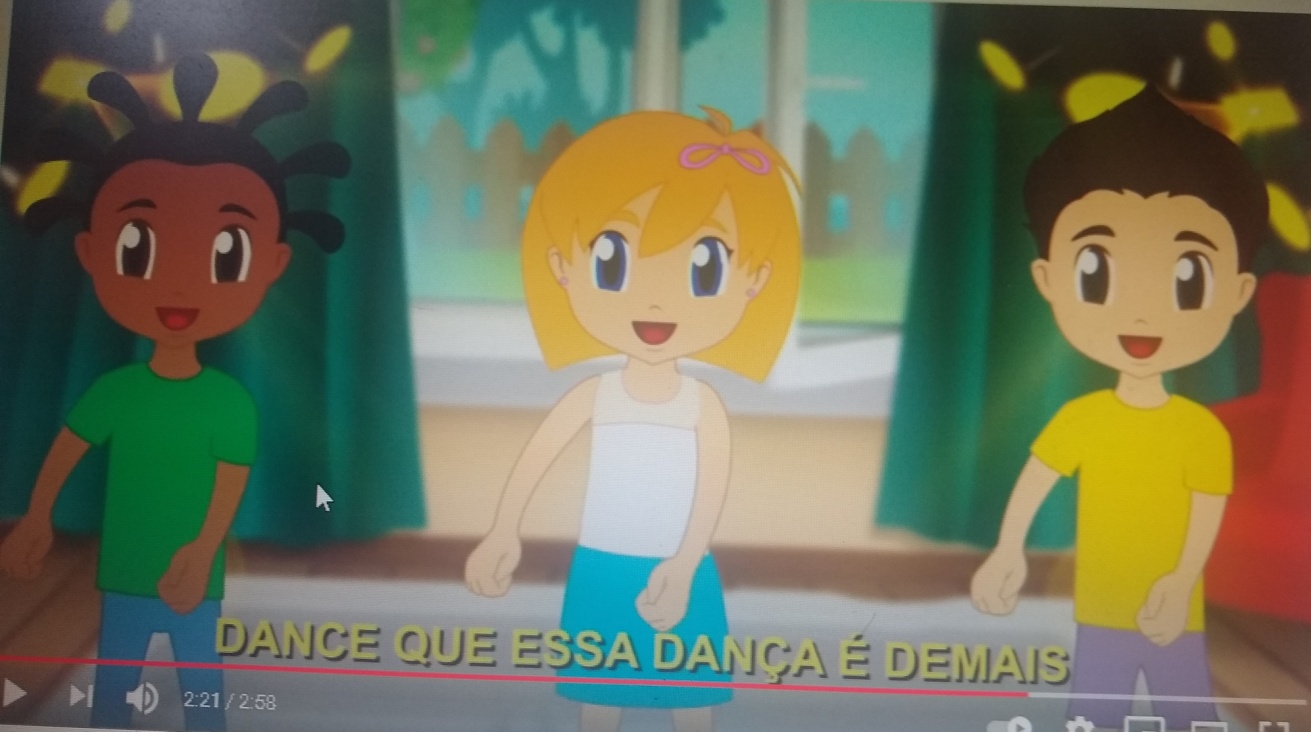 CABEÇA, TRONCO E MEMBROS https://youtu.be/k0j0tk0Br9c    ATIVIDADE:  DESENHE SEPARADAMENTE AS PARTES DO CORPO HUMANO, CONFORME ABAIXO: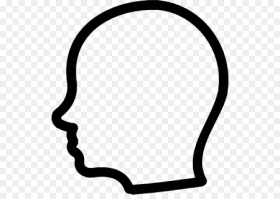 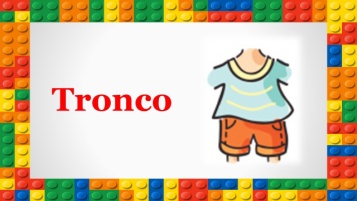 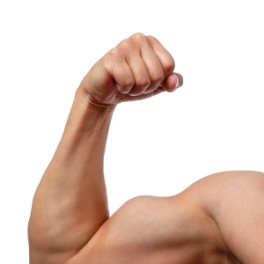 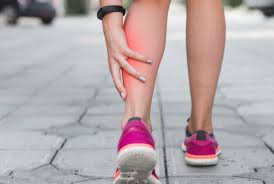 EMEIEF BAIRRO TAQUARA BRANCANOME:_____________________________________________________QUARTA FEIRA – 14 DE JULHO DE  2021.ESCUTA, FALA, PENSAMENTO E IMAGINAÇÃOOBJETIVO:  DAR INICIO A APRENDIZAGEM DA LETRA “C”NOSSA AULA DE HOJE É UMA HISTÓRIA E SE CHAMA .....A FABRICA DE CHOCOLATESUMA MULHER ERA DONA DE UMA FÁBRICA DE CHOCOLATES, MAS ESTAVA MUITO  CANSADADE SER SOZINHA,  ENTÃO CONVIDOU “ 5 “ CRIANÇAS PARA CONHECER A FÁBRICA DE CHOCOLATES.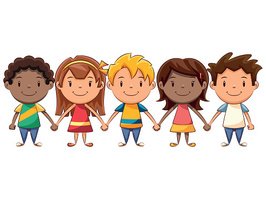 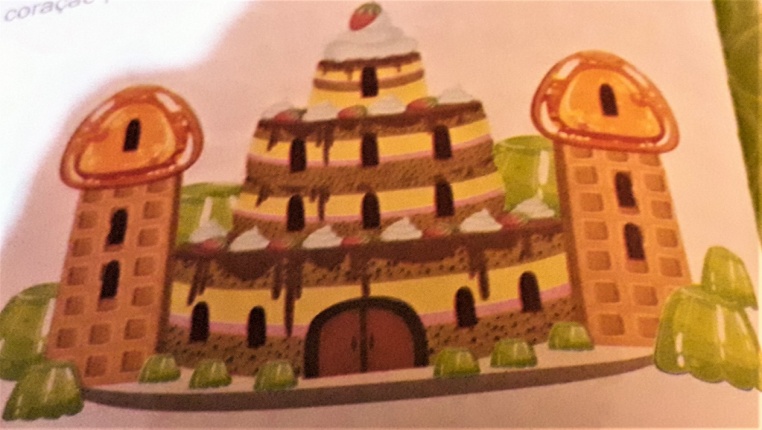 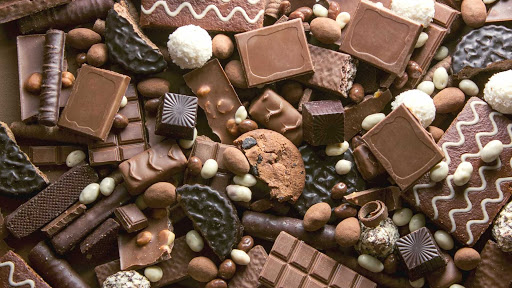 DURANTE O PASSEIO AS CRIANÇAS VIRAM COMO ERAM FEITOS OS DELICIOSOS CHOCOLATES, COMERAM MUITO E FIZERAM PERGUNTAS. A DONA DA FÁBRICA FOI OUVINDO E CONHECENDO BEM CADA CRIANÇA.  NO FINAL DO PASSEIO A DONA DA FABRICA ESCOLHEU A CRIANÇA MAIS HUMILDE E  DE CORAÇÃO PURO PARA SER  SUA SUCESSORA NA FABRICA, QUANDO ELA CRESCESSE.ATIVIDADES DO DIA: AS PALAVRAS:CRIANÇA, CHOCOLATE,  CASA, COMEÇAM COM A LETRA “C”1 - AGORA, PROCURE EM REVISTAS OU PANFLETOS, OUTRAS PALAVRAS QUE TAMBÉM SE INICIAM COM A LETRA “C” .  PODE SER A IMAGEM OU A PALAVRA.2 - RECORTE TODAS ELAS E  COLE ESSAS IMAGENS OU PALAVRAS EM SEU CADERNINHO OU FOLHA SULFITE.3 –  ESCREVA TAMBÉM O SEU NOME.EMEIEF BAIRRO TAQUARA BRANCANOME:_____________________________________________________SEXTA FEIRA – 15 DE JULHO DE  2021.ESCUTA, FALA, PENSAMENTO E IMAGINAÇÃOOBJETIVO:  CONHECER CONCEITO DE ANIMAIS DE ESTIMAÇÃO, DESENVOLVER O RESPEITO E CARINHO PELOS ANIMAIS.OS ANIMAIS DOMESTICOS SÃO AQUELES QUE SÃO CRIADOS DENTRO DAS NOSSAS CASAS. É NOSSO DEVER CUIDAR E ZELAR DELES COM CARINHO.VAMOS OUVIR E CANTAR COM O PATATI PATATA  https://youtu.be/E8kH4m4KjIo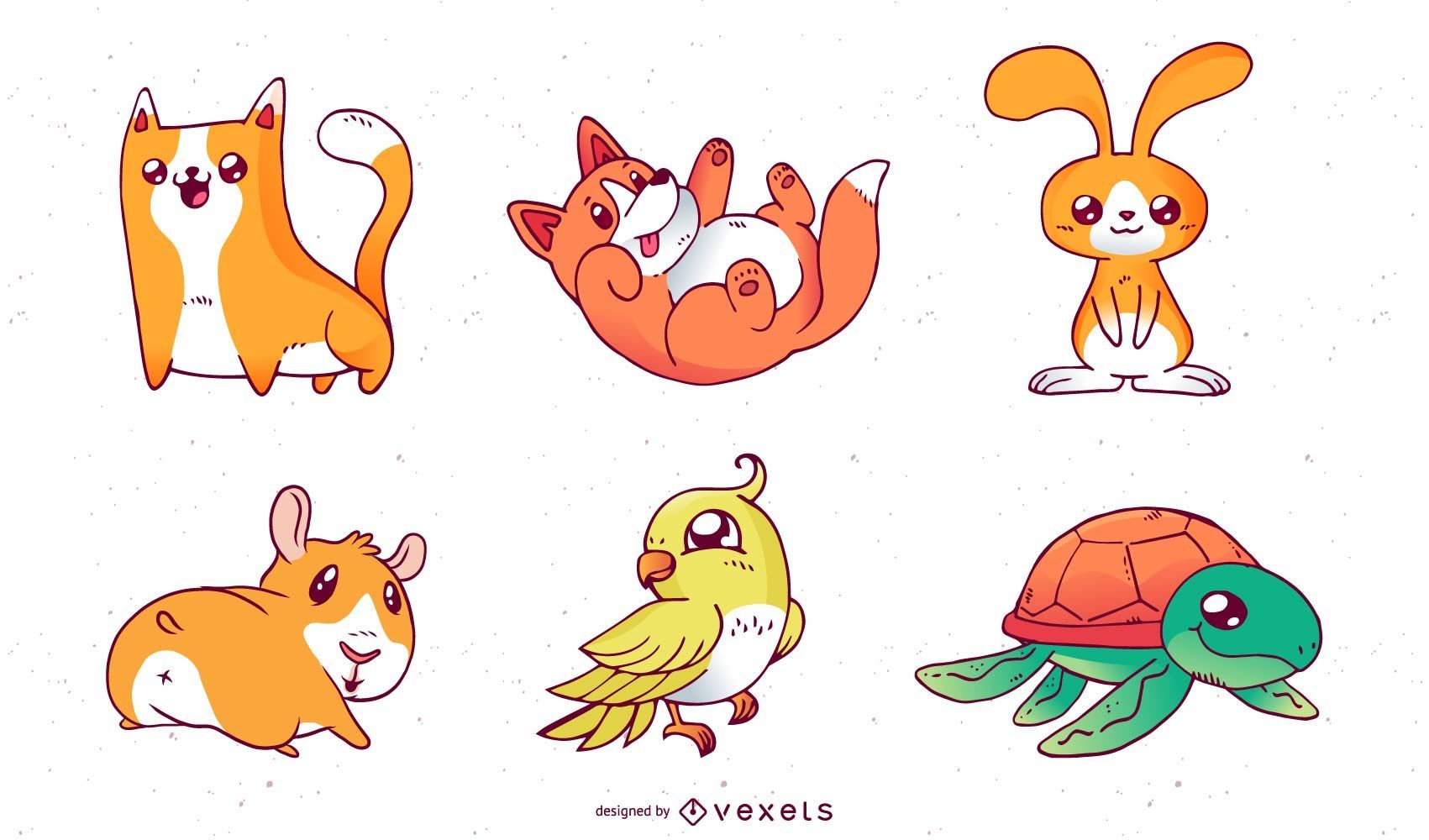 ATIVIDADE DO DIA:1 – DESENHE BEM BONITO O SEU ANIMALZINHO DE ESTIMAÇÃO.2- TIRE UMA FOTO DO DESENHO E TAMBÉM DE SEU ANIMALZINHO  ENVIE PARA O GRUPO.EMEIEF BAIRRO TAQUARA BRANCANOME:_____________________________________________________SEXTA FEIRA – 16 DE JULHO DE  2021.ESPAÇO, TEMPO, QUANTIDADES, RELAÇÕES E TRANSFORMAÇÕES   OBJETIVO:  CANTAR  E APRIMORAR A CONTAGEM DOS NÚMEROS DE 1 ATÉ O 7.VAMOS CANTAR A MÚSICA   https://youtu.be/PHsKa2a923s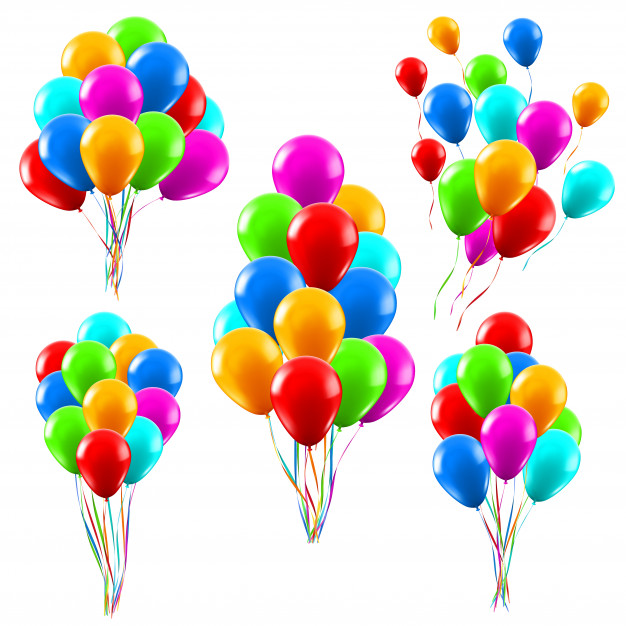 ATIVIDADE: AGORA QUE VOCÊ JÁ CANTOU A MÚSICA, , PEGUE O SEU CADERNINHO E DESENHE : BALÃO AZULBALÕES VERMELHO      3   BALÕES AMARELOS      4   BALÕES  LARANJA  .      5   BALÕES VERDE      6   BALÕES ROSA      7   BALÕES ROXO.